                                                         Отзыв    научного руководителяНа магистерскую диссертацию Ю. С. Загарской «Мягкая сила» публичной дипломатии США в  Польше в 1991-2017 гг.»Магистерская диссертация Ю. С. Загарской  посвящена важной и актуальной теме-исследованию механизмов и инструментария использования так называемой «мягкой силы» в политике США относительно Польши. Хорошо известно, что обе эти страны связывают тесные исторические политические и культурные традиции. В США проживается значительная польская диаспора (около 2 млн. человек), а выходцы из Польши (например,  видный политик и ученый З.Бжезинский) сыграли немаловажную роль в создании своего рода особой атмосферы в двухсторонних отношениях.Ю.Загарская занимается  американо-польскими отношениями на протяжении нескольких лет и имеет солидную славистическую подготовку. В своей диссертации она использовала достаточно обширный круг американских и польских источников. Материалы прессы, мемуары, а также наиболее значительные исследования специалистов по теории и практике публичной дипломатии, составным элементом которой и является стратегия «мягкой силы»В  диссертации особое внимание уделяется не только политическому и идеологическому характеру действий США в последние  четверть века, но и проводится институциональный анализ, включающий оценку образовательных учреждений, благотворительных фондов, негосударственных организации и общественных движений с целью создания благоприятного имиджа США  среди польской общественности, прежде всего политической и интеллектуальной элиты.Ю.Загарская проявила себя ответственным и трудолюбивым исследователем. Ее диссертация представляет  из себя оригинальное и самостоятельное исследование, несомненно, имеющее не только теоретическое, но и практическое значение. Диссертация отвечает необходимым требованиям и может быть рекомендована к защите перед Государственной комиссией.                                                                                  Научный руководитель                                                                               Доктор исторических наук. Профессор                                                                                                    (А.И.Кубышкин  )                                   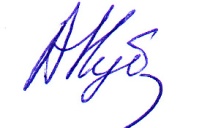 